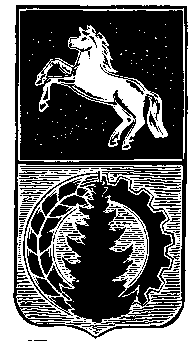 АДМИНИСТРАЦИЯ АСИНОВСКОГО РАЙОНАРАСПОРЯЖЕНИЕ03.03.2021											№ 151г. АсиноОб утверждении Плана мероприятий по увеличению налоговых и неналоговых доходов бюджета муниципального образования «Асиновский район» В целях повышения эффективности деятельности органов местного самоуправления Асиновского района и оздоровления муниципальных финансов муниципального образования «Асиновский район»Утвердить План мероприятий по увеличению налоговых и неналоговых доходов бюджета муниципального образования «Асиновский район» на 2021 год (далее – План мероприятий) согласно Приложению.Установить рост налоговых и неналоговых доходов бюджета муниципального образования «Асиновский район» по итогам его исполнения за 2021 год по сравнению с уровнем 2020 года (в сопоставимых ценах) на 0 %.Ежеквартально в срок до 10 числа месяца, следующего за отчетным кварталом (нарастающим итогом), представлять в Управление финансов администрации Асиновского района информацию о выполнении Плана мероприятий.Настоящее распоряжение вступает в силу с даты его подписания.Контроль за исполнением настоящего распоряжения возложить на заместителя Главы администрации Асиновского района по экономике и финансам.Глава Асиновского района                                                                                     Н.А.ДанильчукПриложение Утвержден Распоряжением администрации Асиновского района                                                                                                                                                             от03.03.2021 № 151ПЛАНМЕРОПРИЯТИЙ СОВМЕСТНОЙ ДЕЯТЕЛЬНОСТИ ПО УВЕЛИЧЕНИЮ НАЛОГОВЫХ И НЕНАЛОГОВЫХ ДОХОДОВ БЮДЖЕТА МО «АСИНОВСКИЙ РАЙОН» НА 2021 ГОД№ п/пНаименование мероприятияВеличина дополнительного дохода, млн. руб.Ответственные лицаОтчетный период123451Осуществление деятельности межведомственной комиссии по вопросам исполнения налоговых и неналоговых доходов местных бюджетов, в части:       0,51Администрация Асиновского района-выявление и легализация организаций и ИП, выплачивающих заработную плату работникам ниже прожиточного минимума (достижение договоренности о доведении ЗП до среднеотраслевого уровня по территории или до уровня не ниже прожиточного минимума)0,01Отдел социально-экономического развитияПостоянно-мониторинг информации, предоставленной МР ИФНС № 1 по Томской области, об организациях и ИП, не перечисляющих (перечисляющих не в полном объеме) НДФЛ в качестве налоговых агентов, т.е. «кредитующихся» за счет бюджетных средствУправление финансовПостоянно-выявление организаций и ИП, имеющих просроченную задолженность по заработной плате работников и, как следствие, не перечисляющих НДФЛ с суммы задолженности по заработной платеОтдел социально-экономического развитияПостоянно-выявление лиц получающих государственную поддержку из регионального и (или) муниципального бюджета (субсидии КФХ, субъектам малого предпринимательства), использующих труд «неформально» занятых и (или) выплачивающих ЗП работникам ниже прожиточного минимумаОтдел социально-экономического развитияПостоянно-обеспечение мониторинга за полнотой и своевременностью поступления текущих платежей от аренды земельных участков и муниципального имуществаОтдел по имуществу и землямПостоянно-выявление земельных участков, используемых не по целевому назначению (с участием органов Росреестра), побуждение собственника к изменению вида разрешенного использованияОтдел по имуществу и землямЕжеквартально-выявление земельных участков, самовольно занятых и используемых без оформления в установленном порядке правоустанавливающих документов на землюОтдел по имуществу и землямЕжеквартально-проведение на регулярной основе, совместно с налоговой службой, центром занятости населения,  рейдов с целью выявления неформальной занятости российских  и иностранных граждан и оформления с ними патента и (или) оформления трудовых отношений0,50Администрация Асиновского района, Отдел социально-экономического развития совместно с МР ИФНС России № 1 по Томской области, Центр занятости населенияНе реже 2 раз в месяц2Выявление и предоставление в МР ИФНС № 1 по Томской области информации о деятельности филиалов и обособленных подразделений, иногородних организаций0,01Отдел социально-экономического развитияПостоянно3Привлечение инвесторов на территорию, создание новых рабочих мест с уровнем заработной платы не ниже среднеотраслевогоОтдел социально-экономического развитияПостоянно4Организация мероприятий по взиманию госпошлины за проезд крупногабаритных и тяжеловесных грузов при движении по автомобильным дорогам местного значения, находящихся в ведении муниципального образования «Асиновский район»Отдел ЖКХ, строительства и  транспортаПо мере обращения5Выявление объектов недвижимого имущества, в отношении которых налоговая база определяется как кадастровая стоимость, в соответствии со ст. 378.2 НК РФ и представление данной информации в ОГБСУ «Областное имущественное казначейство»Отдел социально-экономического развитияПостоянно6Повышение эффективности использования земельных ресурсов и муниципального имущества:0,12-осуществление контроля за полнотой и своевременностью поступления доходов от предоставления в собственность или аренду земельных участков, расположенных на территории сельских поселений Асиновского района, государственная собственность на которые не разграничена0,1Отдел по имуществу и землямПостоянно-ведение претензионной работы в отношении должников арендаторов земельных участков и муниципального имущества0,02Отдел по имуществу и землямПостоянно-обеспечение исполнения плана приватизации (продажи) муниципального имуществаОтдел по имуществу и землямПо необходимости-осуществление контроля за полнотой и своевременностью поступления доходов от реализации муниципального имуществаОтдел по имуществу и землямНе позднее 10 дней с даты подписания договора купли-продажи7Проведение совместной работы между налоговым органом и органом местного самоуправления в целях информирования населения об оплате налоговОтдел по имуществу и землям, Главы поселений по согласованиюАвгуст 2021 года8Проведение инвентаризации рекламных конструкций, размещенных на территории муниципального образования, в целях увеличения поступления госпошлины за выдачу разрешения на установку рекламной конструкции       0,05Отдел по имуществу и землям, Отдел ЖКХ, строительства и транспортаЕжеквартально9Утверждение графика работы межведомственной комиссии по вопросам увеличения налоговых неналоговых доходов местного бюджета с участием представителей налоговых органов, органов Пенсионного фонда, центра занятости населения и администрации Асиновского районаЗаместитель Главы Асиновского района по экономике и финансаммарт 2021 годаВсего0,69